Tomorrow's Titans Registration Form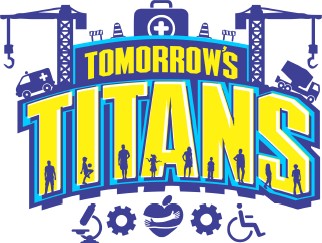 Name	Age	School	AddressParent’s Phone 	Camp	Zip	Student’s email 	 Parent’s email 	1st Parent/Guardian:__________________________________Cell Phone:_________________Place of Work: _____________________________________Work Phone: ___________________2nd Parent/Guardian:__________________________________Cell Phone:_________________Place of Work: _	_______________________  ___  _Work Phone:__  _______________Emergency Contact: _______________________  ___  __Relationship:____  _____________Telephone: 	___  _  _	_______  __________________Cell Phone:__________________Child resides with: 1st Parent ______ 2nd Parent ______ Guardian ______ Both ______ Other ______Name and phone number(s) of person(s) other than parents allowed to pick up your child1. _______________________________________________ Phone: __________________2. _______________________________________________ Phone: __________________3. _______________________________________________ Phone: __________________4. _______________________________________________ Phone: __________________5. _______________________________________________ Phone: ___________________Any special instructions, must be discussed personally with the Program Manager. All information will be keptconfidential.Please list any other information you’d like to include about your camper or yourself:_____________________________________________________________________________________________________________________________________________________________________________________________________________________________________________________________________________________________________________________________________________________________________________________________________________________________________________________________________________________________________                  Parent Authorization Form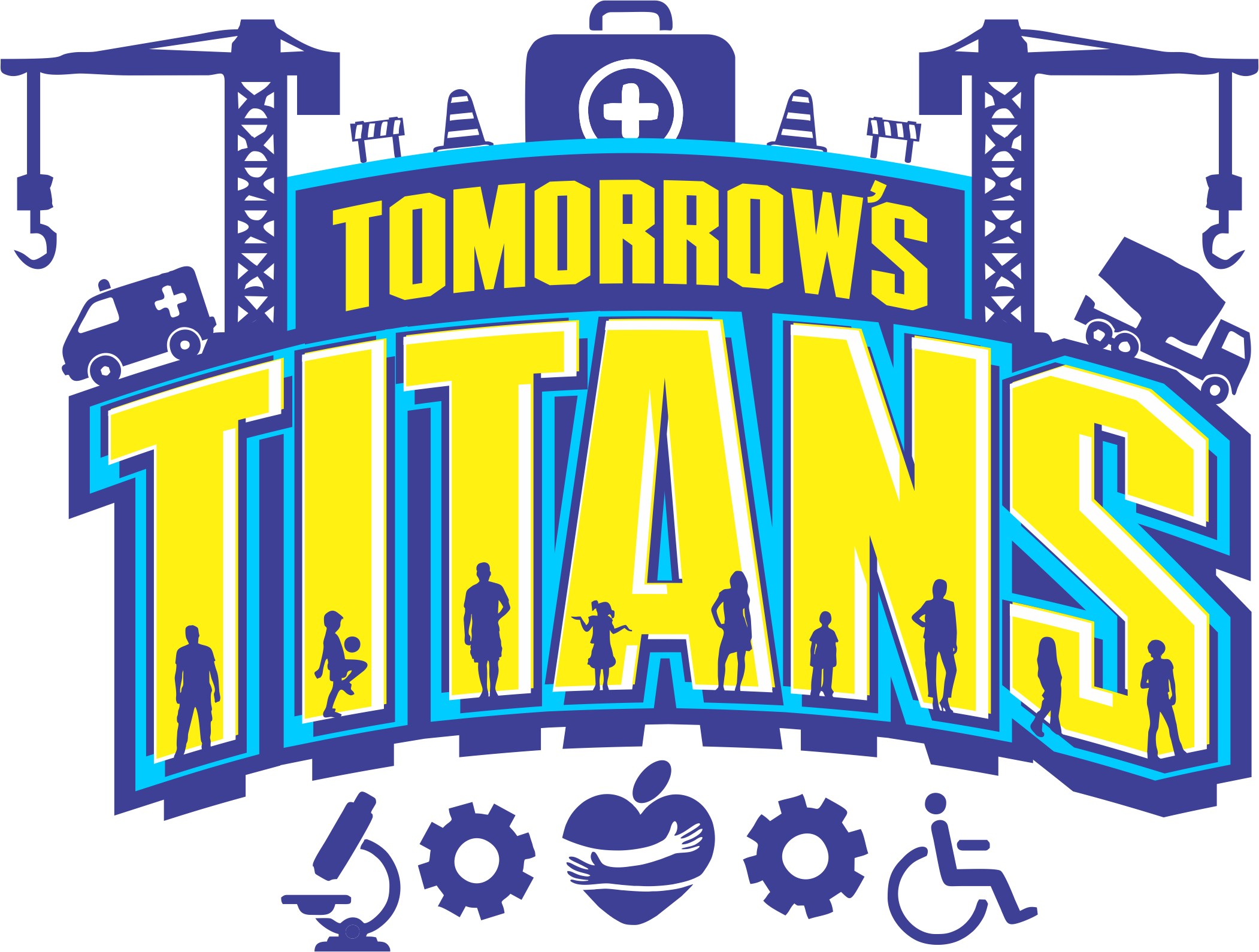 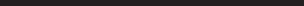 Please print all information clearlyName of Student:	Today's Date	Tomorrow's Titans does not discriminate on the basis of race, color, sex, handicap, religion or national origin. Tomorrow's Titans reserves the right at its sole discretion to refuse an application or dismiss a child from program.Parent/Guardian's Signature: I understand and accept these guidelinesParent/Guardian's Signature: 	I give Tomorrow's Titans permission to photograph and/or videotape my child for public relations and/or marketing purposes. Photos will remain archived at Tomorrow's Titans and can be used for promotional purposes without notification.Parent/Guardian's Signature:		I give permission for Tomorrow's Titans to transport my child for the purpose of field trips and/or medical care. I understand that a schedule of events will be available to me and that all events are subject to change due to weather and/or scheduling conflicts without notice.Parent/Guardian's Signature: 	I authorize the program management to act as the agent of the parents in any emergency situation or to administer basic first aid for the health and welfare of the participant involved. I am responsible for the expenses involved if the services of a physician or hospital are required. Please request a waiver for persons requesting exemption from medical treatment.Parent/Guardian's Signature: 	Hospital preferred	By signing below I agree to adhere to all the Policies and Procedures set for by Tomorrow's Titans and Welfare Reform Liaison Project, Inc.Parent/Guardian's Signature: 		            Student’s Medical Information Form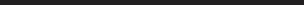 Please print all information clearlyThe medical background of each participant is required as part of the program's registration process. The Program Manager must be advised in writing of any condition that would limit the participant's ability to participate in any program.Child’s Name 	Date of Birth	Child’s Pediatrician’s Name 	Phone number	Date of last physical	Date of last tetanus shot 	Medical conditions 	List of past medical treatments 	List all current medications regardless of whether it needs to be taken a camp or not:Will your child need to take any prescription medications while in the program? Yes/NoIf yes, please request a medical dispensing form. Return the form and medication in a ziplock bag with your child’s name on it on the first day that they attend the program.Allergies: (Please put N/A if your child does not have an allergy)Food 		 Medication 		 Insect 		 Other 	Does your child require an Epi-pen? 	 If yes, you must provide the program with an Epi-pen to be kept by the program administrators during your child’s enrollment. Epi-pen must be accompanied with a current prescription and a doctor’s note.Specific Activities to be restricted for health reasons: 	The Tomorrow's Titans and Welfare Reform Liaison Project, Inc. Application (to determine eligibility)You want to join our Program! This form is designed to help us determine if you are eligible to participate in our program. Please fill out a new form for every child going to camp.Student Name 	Age 	School 	Address 	Zip 	Parent’s Phone ________	(home) 	(mobile)Parent(s)/Guardian Name(s) 	Select Program:YOUTH	YOUNG ADULTPlease attach a copy of one of the following:	 IRS 1040	SSI Allocation Statement	Two most current pay stubsDo you have a financial need or special situation that cannot be explained by filling in the above information? Ifso, please explain:	I certify that the information on this form is true, accurate, and complete to the best of my knowledge. I am responsible for notifying Tomorrow's Titans in writing of any changes in the information supplied in this application that might affect my student’s scholarship eligibility.Parent or Guardian Signature	DateWelfare Reform Liaison Project, Inc. www.wrlp.net336-691-5780Total Household IncomeAre you employed?YesNo$	/monthIs your spouse employed?YesNo$	 /monthDo or your spouse receive unemployment?YesNo$	/monthDo you receive Social Security Benefits?YesNo$_________/monthDo you receive Spousal Support?YesNo$	 /monthDo you receive Child Support?YesNo$________/monthDo you receive Food Stamps?YesNo$_________/monthDo you receive Veterans benefits?YesNo$	        /monthDo you receive Disability benefits?YesNo$	  /month